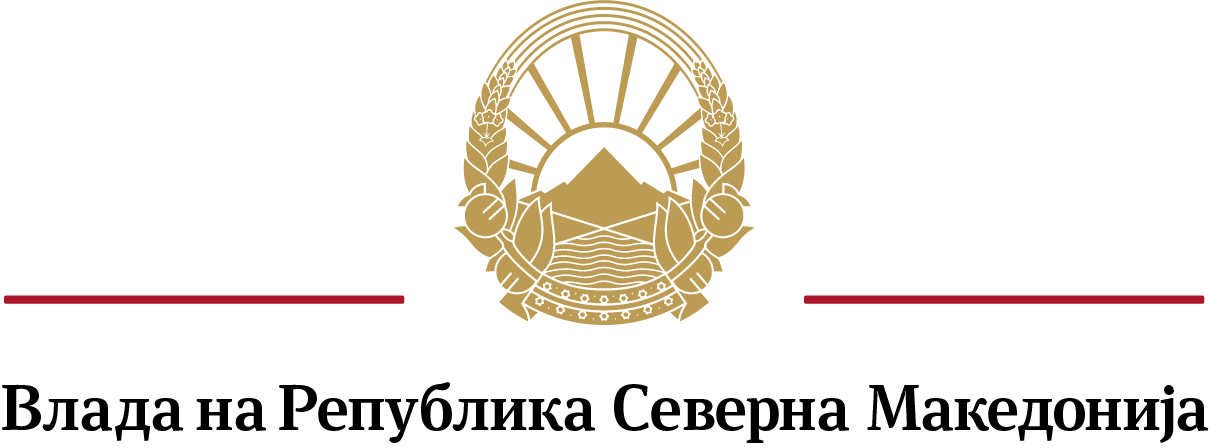 Совет за соработка со и развој на граѓанскиот секторПРИЈАВА за учество на еден претставник на граѓанскиот сектор во Работната група за следење на напредокот во спроведување на Стратегијата за транспарентост на Владата на Република Северна Македонија (2019-2021)По Јавен повик објавен на ден 25.2.2021 годинаПодатоци за организацијата1. Општи податоциИме на здружението/фондацијата: _______________________________________________Седиште и адреса: _____________________________________________________________Регистарски број (ЕМБС) и датум на упис во Централниот регистар на Република Северна Македонија:         ____________________________________________________________Единствен даночен број: ________________________________________________________Телефон за контакт и  е – пошта: _________________________________________________Име и презиме на овластеното лице за застапување: ________________________________Област/и на дејствување согласно Статутот: ____________________________________________________________________________________________________________________Податоци за кандидатот 1. Општи податоциИме и презиме на кандидатот: ___________________________________________________Вид и степен на образование: ____________________________________________________Телефон за контакт и е - пошта: __________________________________________________2. Професионално искуство на кандидатот Број на години на работно или волонтерско искуство во граѓанскиот сектор во областите: демократија и владеење на правото, промоција и заштита на човековите права и антидискриминација или медиуми и информатичко општество___________________________________________________________________________Експертиза по прашања од граѓанскиот сектор во областите: демократија и владеење на правото, промоција и заштита на човековите права и антидискриминација или медиуми и информатичко општество (број на спроведени проекти, објавени публикации, учество во работни групи, иницирање и учество во процеси за застапување и сл.) ___________________________________________________________________________________________________________________________________________________________Активно познавање на англискиот јазик	_________________________________________	3. Дали кандидатот е:Член на орган на политичка партија		 да			 неИзбрано или именувано лице			 да			 неВработен во орган на државната управа		 да			 неМесто и датум                                                       Потпис на овластеното лице за застапување______________	 _____________________________                                                               МП